__________________________		Assignment Unit 1 Day 3Guided Practice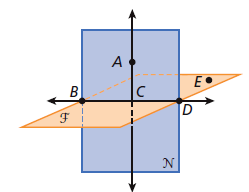 Use the figure to name each of the following.1)  five points				2)  two lines3)  two planes			4)  point on 5)  another name for Plane N	6)  a ray opposite 7)  3 collinear points			8)  4 coplanar points9)  4 noncoplanar points		10) intersection of Plane F and Plane NTell whether each statement is sometimes, always, or never true.11)  If two planes intersect, they intersect in a straight line.12)  If two rays share a common endpoint, then they form a line.Practice and Problem SolvingUse the figure to name each of the following.13)  three collinear points		14) three noncollinear points	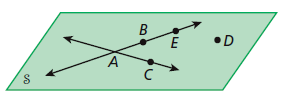 15)  another name for Plane S       16)  a ray opposite 17)  the intersection of  and Use the figure to name each of the following. (Look at naming of points lines and planes.)18)  three collinear points			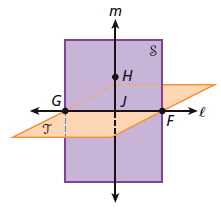 19)  four coplanar points		20)  two points and a line that lie in Plane T21)  the intersection of Plane T and Plane STell whether each statement is sometimes, always, or never true.22)  If two lines intersect, they intersect at two different points.23)   is another name for 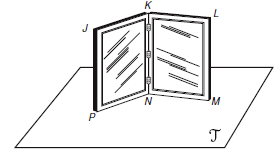 Choose the best answer.24)  A frame holding two pictures sits on a table.       Which is NOT a true statement?A)   and  lie in plane T	C)   and  intersect in a pointB)   and N intersect in a line     D)  P and  are coplanar 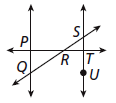 25)  Which of the following is a set of noncollinear points?A)  P, R, T		C)  P, Q, RB)  Q, R, S		D)  S, T, U26)  Two flat walls meet in the corner of a classroom.  Which postulate best describes this         situation?       A) Through any three noncollinear points there is exactly one plane.       B)  If two points lie in a plane, then the line containing them lies in the plane.       C)  If two lines intersect, then they intersect in exactly one point.       D)  If two planes intersect, then they intersect in exactly one line.